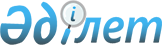 "Ырғыз ауданында пайдаланылмайтын ауыл шаруашылығы мақсатындағы жерлерге жер салығының базалық мөлшерлемелерін және бірыңғай жер салығының мөлшерлемелерін жоғарылату туралы" аудандық мәслихаттың 2016 жылғы 13 сәуірдегі № 15 шешіміне толықтыру енгізу туралы
					
			Күшін жойған
			
			
		
					Ақтөбе облысы Ырғыз аудандық мәслихатының 2016 жылғы 22 желтоқсандағы № 54 шешімі. Ақтөбе облысының Әділет департаментінде 2017 жылғы 13 қаңтарда № 5225 болып тіркелді. Күші жойылды - Ақтөбе облысы Ырғыз аудандық мәслихатының 2022 жылғы 8 маусымдағы № 141 шешімімен
      Ескерту. Күші жойылды - Ақтөбе облысы Ырғыз аудандық мәслихатының 08.06.2022 № 141 шешімімен (01.01.2022 бастап қолданысқа енгізіледі).
      Қазақстан Республикасының 2008 жылғы 10 желтоқсандағы "Салық және бюджетке төленетін басқа да міндетті төлемдер туралы (Салық кодексі)" Кодексінің 386, 444 баптарына, Қазақстан Республикасының "Қазақстан Республикасындағы жергілікті мемлекеттік басқару және өзін-өзі басқару туралы" 2001 жылғы 23 қаңтардағы Заңының 6 бабына сәйкес Ырғыз аудандық мәслихаты ШЕШІМ ҚАБЫЛДАДЫ:
      1. Ырғыз аудандық мәслихатының 2016 жылғы 13 сәуірдегі № 15 "Ырғыз ауданында пайдаланылмайтын ауыл шаруашылығы мақсатындағы жерлерге жер салығының базалық мөлшерлемелерін және бірыңғай жер салығының мөлшерлемелерін жоғарылату туралы" (нормативтік құқықтық актілерді мемлекеттік тіркеу тізілімінде № 4900 тіркелген, "Ырғыз" аудандық газетінде 2016 жылы 18 мамырда жарияланған) шешіміне келесі толықтыру енгізілсін:
      көрсетілген шешімнің 1 тармағында:
      "Ырғыз ауданында" деген сөздерден кейін "Қазақстан Республикасының жер заңнамасына сәйкес" деген сөздермен толықтырылсын.
      2. Осы шешім оның алғашқы ресми жарияланған күнінен кейін күнтізбелік он күн өткен соң қолданысқа енгізіледі.
					© 2012. Қазақстан Республикасы Әділет министрлігінің «Қазақстан Республикасының Заңнама және құқықтық ақпарат институты» ШЖҚ РМК
				
      Аудандық мәслихаттың сессия төрағасы: 

И. СӘРСЕНБАЕВ

      Аудандық мәслихаттың хатшысы: 

К. ҚОСАЯҚОВ
